HOLLY HIGH SCHOOL
BOYS VARSITY SWIMMINGHolly High School Boys Varsity Swimming falls to Swartz Creek High School 101-72Thursday, January 25, 2018
6:00 PM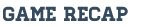 Last night the Holly Varsity Boys Swim and dive team were defeated in their dual meet against swimmers from Swartz Creek -Flushing.

Highlights from the meet include:
Logan Molzahn- 1st in the 100 fly and 100 backstroke
Bryce nichols -2nd place in the 100 fly with a PR OF 1:01.67
Blake Kessler: 2nd place in the 50 freestyle
Tammer Graveratte- 2md place in the 100 freestyle and 3rd in the 50 freestyle
Logan Molzahn, Tanner Graverette, Blake Kessler amd Bryce Nichols- 1st in the 400 free relay